  Ministerstvo kultury – Nosticův palác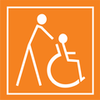 Maltézské náměstí 471/1, 118 00 Praha 1, tel. +420 257 085 111www.mkcr.cz, epodatelna@mkcr.cz Základní přehled přístupnosti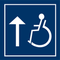 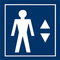 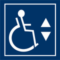 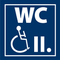 Uživatelský popisVstupMinisterstvo kultury sídlí v Nostickém paláci na Maltézském náměstí na Praze 1. Budova je přístupná hlavním vchodem v průčelí objektu směrem do Maltézského náměstí. Vstup tvoří jednokřídlé automaticky otevírané dveře v průjezdu, případně mříž otevíraná na pokyn ostrahy objektu. Šířka průjezdu je dostatečná. První patro a přízemí propojuje plošina, všechna patra propojuje osobní výtah.InteriérManipulační prostor v interiéru je dostatečný. Do Podatelny je nutno překonat 1cm práh, jednokřídlé dveře se otevírají dovnitř, v Podatelně lze agendu vyřídit u stolu běžné výšky. Kanceláře jsou zčásti vybaveny dvojitými dveřmi, které se otevírají od sebe. Po objektu platí režim pohybu návštěv s doprovodem.VýtahVšechna podlaží jsou propojena výtahem 170cm x 170cm. Manipulační prostor před výtahem je dostatečný. Kabina je vybavena zrcadlem, madlem a sklopným sedátkem. Tlačítka přivolání výtahu jsou ve výšce max. 140cm. Ovládání výtahu uvnitř je ve výšce max. 120cm a je vybaveno zobrazením podlaží, ve kterém se výtah nachází. Přízemí a 1. patro propojuje také plošina pro invalidní vozík. Hygienické zázemíPřístupná samostatná toaleta v přízemí (dveře šíře 80cm, kabina šíře 150cm, délky 260cm) v zázemí úklidu. V suterénu na dámských toaletách (dveře šíře 80cm, kabina šíře 120cm, délky 190cm) a ve 2. patře na dámských toaletách (dveře šíře 60cm, kabina šíře 150cm, délky 200cm). Všechny toalety jsou vybaveny madly.ParkováníPři předchozí domluvě lze využít parkování na nádvoří paláce.  MHDObjekt se nachází 150m od tramvajové zastávky Helichova.